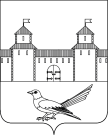 от 18.11.2015 № 577-пО присвоении  адреса земельному участку Руководствуясь статьей 7 Земельного кодекса Российской Федерации от 25.10.2001г. №136-ФЗ, статьей 16 Федерального закона от 06.10.2003г. №131-ФЗ «Об общих принципах организации местного самоуправления в Российской Федерации», постановлением Правительства Российской Федерации от 19.11.2014г. №1221 «Об утверждении Правил присвоения, изменения и аннулирования адресов», приказом Министерства экономического развития Российской Федерации от 01.09.2014г. №540 «Об утверждении классификатора видов разрешенного использования земельных участков», решением Сорочинского городского Совета муниципального образования город Сорочинск Оренбургской области от 30.01.2015г. №375  «Об утверждении Положения о порядке присвоения, изменения и аннулирования адресов на территории муниципального образования город Сорочинск Оренбургской области», статьями 32, 35, 40 Устава муниципального образования Сорочинский городской округ Оренбургской области, свидетельством о праве собственности на землю №111-с от 20.10.93г., архивной копией от 27.10.2015 №544-З на запрос от 22.10.2015 Распоряжение администрации г.Сорочинска от 10.03.1993г. №159-р «О выдаче Свидетельств членам садоводческого товарищества «Алмаз», кадастровым паспортом земельного участка от 06.11.2015г. №56/15-712196, выпиской из протокола №31 от 06.11.90г. и поданным заявлением (вх. №Бз-1217 от 05.11.2015г.):Присвоить земельному участку с кадастровым номером 56:45:0102026:1907, адрес:  Российская Федерация, Оренбургская область, г.Сорочинск, садовый массив №5 (с/т «Геолог»), ул.Радужная, №9 «А»; вид разрешенного использования земельного участка: малоэтажная жилая застройка (размещение дачных домов и садовых домов). Категория земель: земли населенных пунктов. Контроль за исполнением настоящего постановления возложить на главного архитектора муниципального образования Сорочинский городской округ Оренбургской области – Крестьянова А.Ф.Настоящее постановление вступает в силу  с момента подписания и подлежит официальному опубликованию.Глава муниципального образованияСорочинский городской округ                                                        Т.П. Мелентьева	Разослано: в дело, прокуратуре,  УАГиКС, заявителю, Вагановой Е.В.Администрация Сорочинского городского округа Оренбургской областиП О С Т А Н О В Л Е Н И Е